		Accord		Concernant l’adoption de Règlements techniques harmonisés de l’ONU applicables aux véhicules à roues et aux équipements et pièces susceptibles d’être montés ou utilisés sur les véhicules à roues et les conditions de reconnaissance réciproque des homologations délivrées conformément à ces Règlements*(Révision 3, comprenant les amendements entrés en vigueur le 14 septembre 2017)_______________		Additif 13 − Règlement ONU no 14		Révision 5 − Amendement 7Complément 9 à la série 07 d’amendements − Date d’entrée en vigueur : 22 juin 2022		Prescriptions uniformes relatives à l’homologation des véhicules en ce qui concerne les ancrages de ceintures de sécuritéLe présent document est communiqué uniquement à titre d’information. Le texte authentique, juridiquement contraignant, est celui du document ECE/TRANS/WP.29/ 2021/108.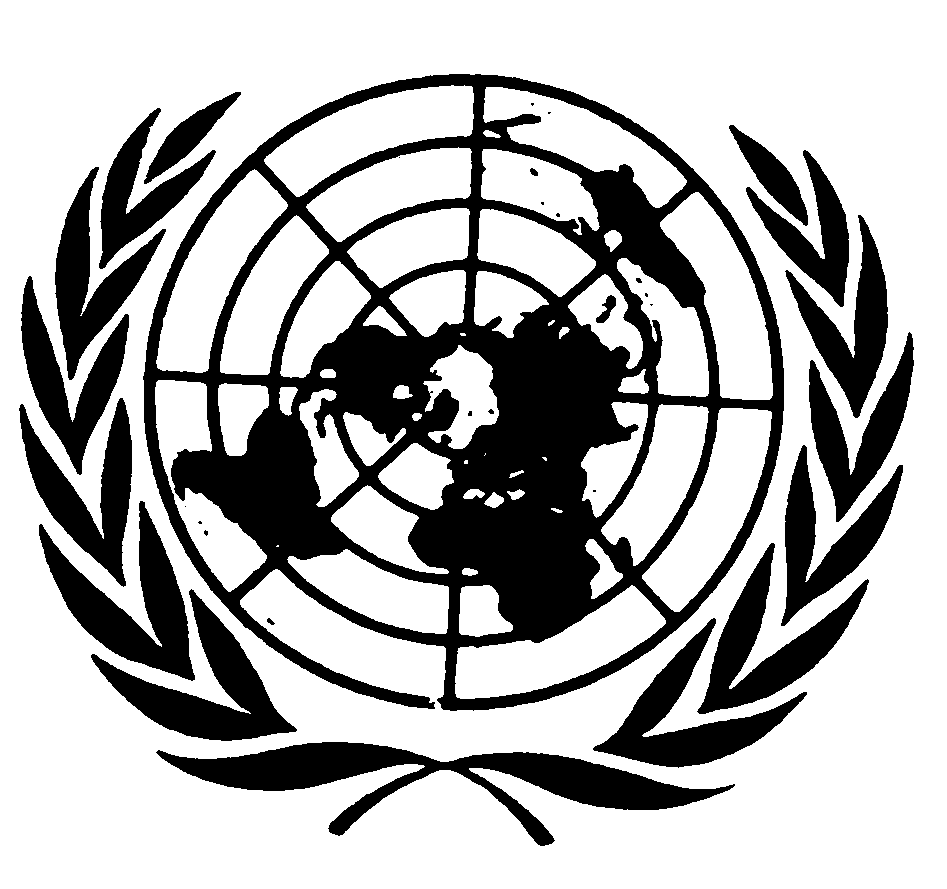 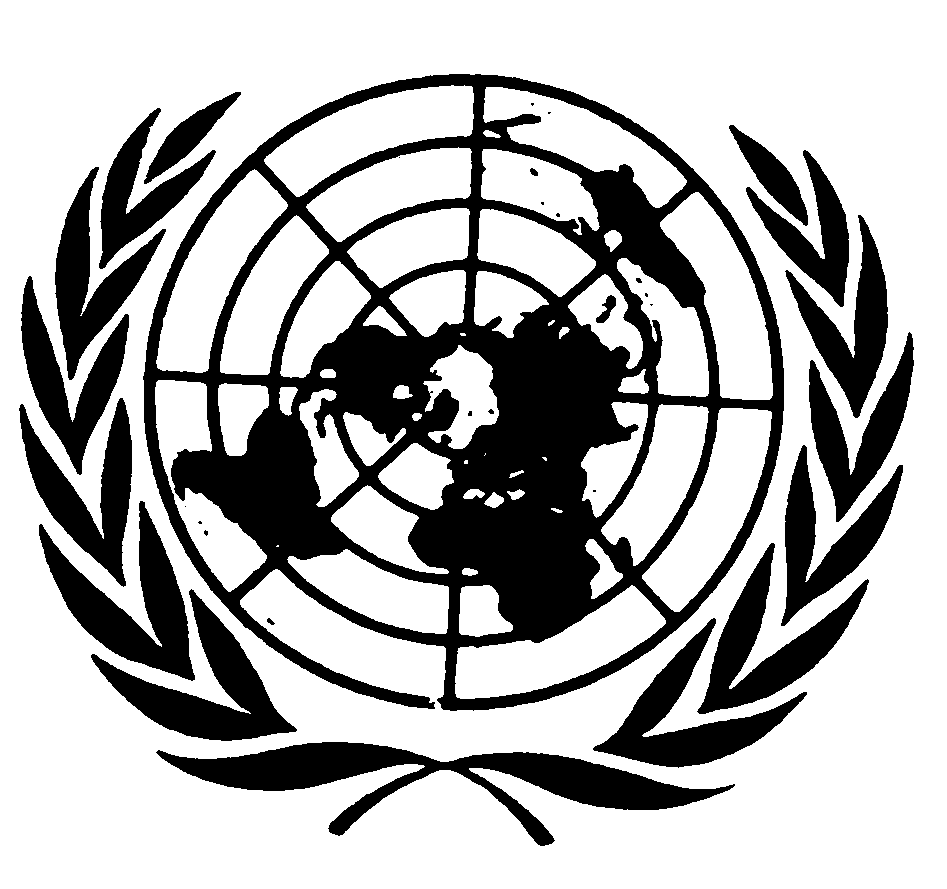 Annexe 6, légende des symboles 2, lire :« Annexe 6	« …2 :	Deux ancrages inférieurs qui permettent l’installation d’une ceinture de sécurité de type B ou de ceintures de sécurité des types Br, Br3, Br4m ou Br4Nm, conformément à l’annexe 16 du Règlement ONU no 16.… ».Annexe 6, appendice 1, lire :« Annexe 6 – Appendice 1		Emplacement des ancrages inférieurs − prescriptions concernant seulement les anglesNotes :≠	Emplacements latéraux et centraux.*	Si l’angle n’est pas constant, voir le paragraphe 5.4.2.1.Ψ	45°-90° dans le cas des sièges installés sur les véhicules des catégories M2 et M3. ».E/ECE/324/Rev.1/Add.13/Rev.5/Amend.7−E/ECE/TRANS/505/Rev.1/Add.13/Rev.5/Amend.7E/ECE/324/Rev.1/Add.13/Rev.5/Amend.7−E/ECE/TRANS/505/Rev.1/Add.13/Rev.5/Amend.727 juillet 2022SiègeSiègeM1Autres que M1À l’avant*côté boucle (α2)45°-80°30°-80°À l’avant*autre que côté boucle (α1)30°-80°30°-80°À l’avant*constante d’angle50°-70°50°-70°À l’avant*banquette − côté boucle (α2)45°-80°20°-80°À l’avant*banquette − autre que côté boucle (α1)30°-80°20°-80°À l’avant*siège réglable avec angle 
du dossier <20° 45°-80° (α2)*
20°-80° (α1)*20°-80°À l’arrière≠30°-80°20°-80°Ψ